Werkblad Maak een vlogStartJe kijkt veel filmpjes op één dag. Een filmpje voor school, een grappig filmpje, of een filmpje over het nieuws. Weet je dat er ook filmpjes zijn over boeken en verhalen? Bijvoorbeeld een schrijver die vertelt over zijn eigen boek. Of iemand die vertelt over wat hij heeft gelezen. Dat is handig: dan weet je waar het verhaal over gaat. En je weet dan ook of jij het leuk vindt om te lezen.In deze opdracht maak jij zelf een vlog voor je vrienden: een vlog over iets leuks om te lezen.Aan de slagBedenk: wat heb je deze week gelezen?Denk na: wat was leuk? En wat was spannend, mooi of grappig?Maak een leuke korte vlog: vertel aan je klasgenoten wat je hebt gelezen. Vertel ook waarom je klasgenoten dit moeten lezen.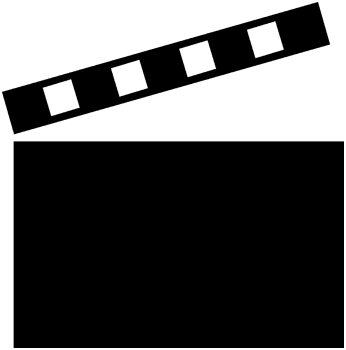 Stuur opStuur je vlog op naar je docent en naar je klasgenoten. Je docent legt uit hoe dit moet.Bekijk de vlogs van je klasgenoten. Welke vlog vind je leuk? Wat wil jij volgende week gaan lezen? Kies twee dingen. Zet dit op het lijstje hieronder.Stuur je lijstje op naar de docent en naar twee klasgenoten. Praat samen via  WhatsApp: wat gaan jullie als eerste lezen? Gaan jullie hetzelfde lezen? Of iets anders?Je bent klaar! Wat wil jij volgende week gaan lezen?Wat wil jij volgende week gaan lezen?Naam van het boek/verhaalWaarom wil je dit gaan lezen?